                   AGENDA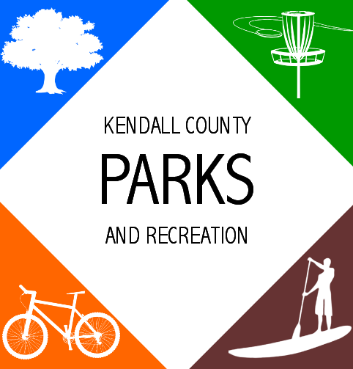                  Parks Advisory Board Meeting                 11:00 AM- May 20, 2021                 Ring Mountain Event Center                 716 FM 289 Comfort, TX 78013Call to OrderPublic CommentsAnnouncements/RemindersBoard IntroductionsBoard Duties and ExpectationsPark Staff IntroductionStaff ReportsDepartment OverviewRecent Renovations/ UpdatesFuture Projected ProjectsBudgetConsideration & ActionSelect Term LimitsElect Chair & Vice-ChairFuture Board MeetingsFuture Agenda ItemsComfort Vision 2050501(c)3 non-profit discussionAdjournment